Bridgewater United ChurchSeptember 29, 2019   Memorial Hymn SingMinistry Team: Reverend Jeff Chant and Angela CliftonOrganist & Choir Director: Wendy Fraser  Memorial Hymn Sing Committee: Wendy Fraser, Phyllis Munroe and Yvonne HirtleAudio Visual Technician: Tracy Rafuse   Sound Engineer: Evan RafuseThe asterisk (*) indicates the congregation may stand, as they can.The print in BOLD is where the congregation participates.Organ Prelude: ‘Hornpipe’ from Water Music Suite written by George F. HandelPiano Prelude: Allegretto written by Henry Purcell*Invitation To Worship*Lighting of the Christ and Inclusivity Candles by David Walker*Gathering Song: # 356 VU – Seek Ye First the Kingdom (vss. 1 and 2)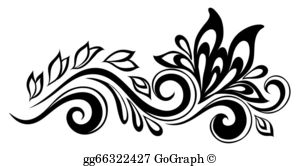 Hymn Notes read by Ivan Rodenhiser*Hymn: # 574 VU – Come, Let Us Sing of a Wonderful LoveScripture Reading: Psalm 136:1-9Candle LightingGiven to the Glory of God and in loving memory of:Mother, Debbie Bell Ivany, gift of sons, Jason and Justin Ivany.Douglas Hebb, gift of wife, Marina and family.Parents, Betty and Everett Crouse and Myrtle and Gordon Skinner, gift of Karen Crouse and Lloyd Skinner.Husband, Arnold Hebb, gift of wife, Pauline and family.Dr. Wylie and Kaye Smith, gift of son, Sandy.Frank Silver, gift of wife, Sylvia Silver.Guy Harnett, gift of wife, Evelyn.Our parents and with grateful hearts, gift of Joy and Tom Bird.Our parents, Harold and Hazel Knox and Clyde and Jean Uhlman, gift of Randall and Brenda Knox.Departed loved ones, gift of David and Maddie Baker.Wilfred Eisnor, gift of Dale and Diane Ward and family.Our beloved parents, Charles and Ethel Ramey and Clarence and Mary Lowe, gift of Greta and Robert Lowe.Wife, Pat; son, John; daughter, Brenda and my sister, Ethel,gift of Harold Conrad and family.Parents, Fran and Larry Clifton and Art and Victoria Cook, gift of Angela Clifton and Ralph Cook.Reverend George and Helen MacLean, gift of Sam and Dale Elsworth.Husband, Mervyn, gift of wife, Lorraine.Parents, Martin and Isabel Menssen, gift of daughter, Ingrid Greek and family.Reverend Reuben and Anna Humby, gift of son, Wylie and Violet. Robert B. Smith, gift of wife, Elizabeth and family.andIn celebration of the women of UCW, gift of Ruth Rudderham.In remembrance of Rebecca Williams, gift of Wendy and Peter Fraser.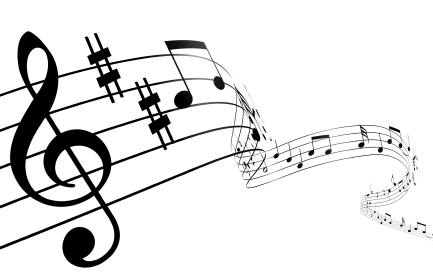 Hymn Notes read by Phyllis Munroe*Hymn: # 1 MV – Let Us Build a House (All Are Welcome)Scripture Reading: Matthew 18:20, Ephesians 2:20, 1 Corinthians 3:11Candle LightingGiven to the Glory of God and in loving memory of:Loved ones, gift of Corrine Zinck.Parents, Lorna and Clifford Blades, gift of daughter, Diane Patten.Mother, Helen; sister, Judy and brothers, Dwight and Wade, gift of Carolyn Mackay.Parents, Pat and Neil Walker and Kay and Russell Taylor, gift of Linda and David Walker.Our parents and with grateful hearts, gift of Joy and Tom Bird.Our parents, Everett and Nina Hebb and Ralph and Iona LeGay, gift of Martin and Hazel Hebb.Bill Hebb, gift of his three sons, Peter, Richard and John.Husband, Murray L. Jodrie, gift of wife, Mildred and family.Special Music by Lydia HebbHymn Notes read by Pam Hebb and Levi Hebb*Hymn: Psalm 23 – The Lord’s My Shepherd – page 747 VUScripture Reading: Psalm 23Candle LightingGiven to the Glory of God and in loving memory of:Mother, Freda Adams, gift of son, Bruce Munro.Wife. Florence and son, Norman, gift of husband and father, Lloyd Miller.In love and gratefulness of our parents and loved ones, gift of Marg and Bob Forbes.Betty Blades, Marge Dykeman and Margery Crouse, gift of Diane Patten.Parents, Cyril and Dorothy Buchanan, and brothers, Everette and Peter Buchanan, gift of daughter and sister, Darlene and family.Family and friends, gift of Mike and Shirley Vandertoorn.Family members, gift of Ivan and Shirley Rodenhiser.My grandmother, Mrs. Sylvanus Spidel, gift of granddaughter, Margaret Hutchinson.Bob and Jean MacKinnon and David and Doris Aitken.Family members, gift of Joan and Don Beattie.Loved ones, gift of Clary and Bev. Selig.Bruce Burton, gift of Magreta and family.Rex Joudrey, deeply missed by his family.Bob Rudderham, gift of wife, Ruth and family.Katharine and Norman Cramm, gift of daughter and son-in-law, Norma and Nelson Cutler and family.Grace Joudrey, gift of Gladys and son, Malcolm Veinot.andIn celebration of faithful choir members, past and present, gift of organist, Wendy Fraser.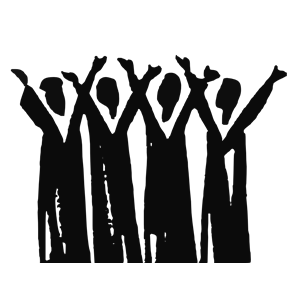 Special Music by the Lunenburg County FiddlersHymn Notes read by David Walker*Hymn: # 365 VU – Jesus Loves MeScripture Reading: Luke 18:15-17Candle LightingGiven to the Glory of God and in loving memory of:Parents, Lorna and Clifford Blades, gift of daughter, Diane Patten.Loved ones, gift of Jean Schofield.Loved ones, gift of Clary and Bev. Selig.Loved ones, gift of Robert and Joan Wilkie.Pat Conrad, gift of Ruth Rudderham. and In celebration of family, gift of Tracy and Randy Rafuse.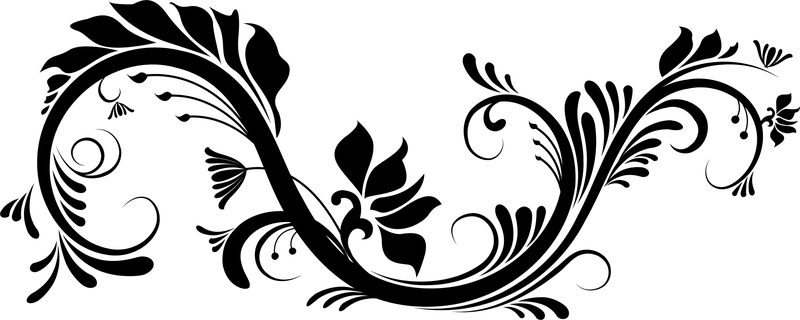 Hymn Notes read by Shirley Vandertoorn*Hymn: # 357 VU – Tell Me the Stories of JesusScripture Reading: Matthew 21:5-9Candle LightingGiven to the Glory of God and in loving memory of:Arthur and Francelia Swaine, gift of niece, Diane Patten.Parents, Jessie and Crosfield Bell and Stellman and Vera Wentzell, gift of son, James Bell and daughter, Margaret (Wentzell) Bell.Daughter, Debbie Ann Bell Ivany, gift of her parents, Jim and Margie Bell.Homer and Theresa Forman and daughter, Judy, gift of friend, Sandy Smith.Earling Oickle, gift of wife, Jeanie.Husband, Murray L. Jodrie, gift of wife, Mildred and family.andCelebrating grandchildren, David, Bianca, Andrew, Ian and Charlotte MacKinnon.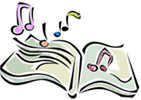 Hymn Notes read by Wendy Fraser*Hymn: # 637 VU – Jesus, Saviour, Pilot MeScripture Reading: Matthew 8:23-27Candle LightingGiven to the Glory of God and in loving memory of:Fathers; Robert Holdright and Mansfield Hirtle, gift of Yvonne and Blake Hirtle.Family members, gift of Shirley and Ivan Rodenhiser.Wilfred Eisnor, gift of his wife, Marilyn.Loved ones, gift of Jean Schofield.Ian MacKinnonArthur Frank, gift of Sandra and family.Loved ones, gift of Betty and Howard Frost.Wilfred Eisnor, gift of Dale and Diane Ward and family.Reverend Reuben and Anna Humby and Herb and Olive Ritcey, gift of Sam and Dale Elsworth.Parents, Worrell and Luetta Greek, gift of son, Karl Greek and family.Reverend Ellis F. Boyd, gift of his daughter, Wendy Boyd Fraser and family.Special Music by the Lunenburg County Fiddlers*Closing Hymn: # 439 VU – Now the Day Is Over*Extinguishing The Christ Candle*Commissioning And BenedictionPostlude: Sinfonia arranged by S. Drummond Wolff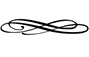 The church bulletins are presented to the glory of God, gift of Shirley and Mike Vandertoorn.Following this evening’s service, all are invited to the Christian Education Centre, where we will enjoy desserts and refreshments and a time of fellowship.The Church Council of Bridgewater United Church thanks everyone for supporting this project.Offering Plates are placed at the doors leading into the Sanctuary,you are welcome to place your free will offering as you are leaving.